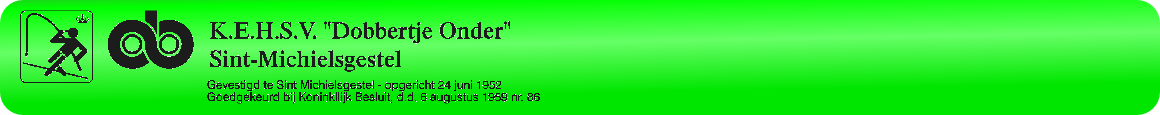 EINDUITSLAG ZOMERAVONDCOMPETITIE ISM EBHV BERLICUM SENIOREN 2023Datum  : 20-07-2023     Uit slag over de beste 6 wedstrijden punten en gewichtNaamPuntenGewicht1Henk van Rooij1010.710gr2Wil van Houtum108.700gr3Rien Verhagen1415.120gr4Jos van Breugel1411.660gr5Rien van Boxtel144.690gr6Koos van Kaathoven1713.960gr7Geert van Wanrooij185.850gr8Rens Heesakkers222.370gr9Clemens Legierse234.930gr10Mark Pijnappels245.870gr11Henry v/d Heijden264.450gr12Bert van Helvoort292.160gr13Henry v/d Elsen361.620gr14gr15gr16gr17gr18gr19gr20gr